ЗАНЯТИЕ 4Опрос по теме предыдущего занятия:Определение разрезаОтличие разреза и сеченияКлассификация разрезовОбозначение разрезовКогда разрезы не обозначаются?АКСОНОМЕТРИЧЕСКИЕ ИЗОБРАЖЕНИЯВИНТОВЫЕ ПОВЕРХНОСТИ.  РЕЗЬБЫАКСОНОМЕТРИЧЕСКИЕ ИЗОБРАЖЕНИЯЗачастую система ортогональных проекций, удобная для определения размеров изделия, не дает наглядного представления о форме детали. В таких случаях чертеж может быть дополнен аксонометрическим изображением.Для получения аксонометрического изображения геометрический объект вместе с системой координат проецируется на аксонометрическую плоскость, что позволяет наблюдать его одновременно во всех размерениях.Возможны различные варианты построения аксонометрических изображенийВиды аксонометрии:- прямоугольная		изометрическая		диметрическая- косоугольная		фронтальная изометрическая		горизонтальная изометрическая		фронтальная диметрическаяВ случае прямоугольной изометрии коэффициенты искажения по всем  осям равны и оси проецируются в виде линий, расположенных под углом 120°.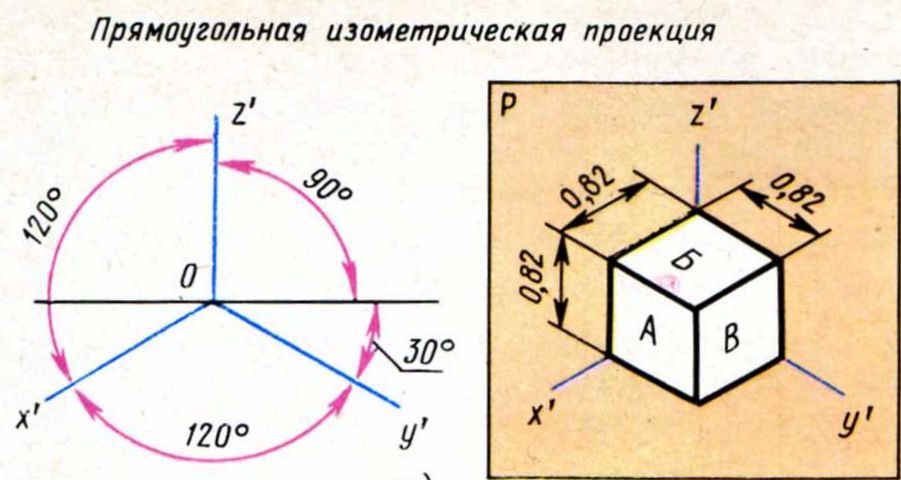 В случае  диметрической аксонометрии коэффициенты искажения по двум осям в два раза больше, чем по третьей.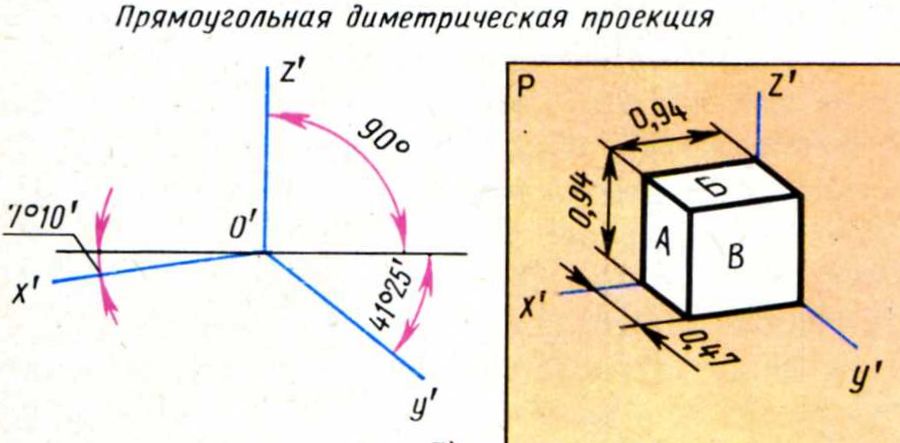 Пример построения изометрической проекции точек А(65, 0, 0) и В(39,50,53):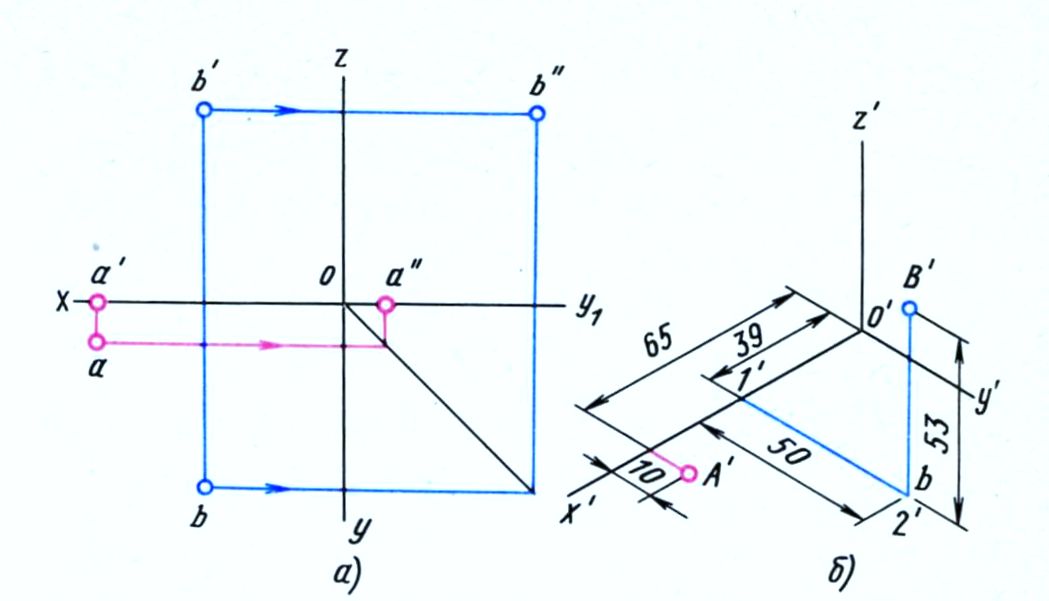 а) – эпюр б) – изометрическое изображениеРазличие коэффициентов искажения линий, расположенных параллельно осям координат, в виде линий наибольшей крутизны и линий уровня удобно рассмотреть на примере построения аксонометрической проекции окружности. Если окружность расположена параллельно одной из основных плоскостей системы координат,  она проецируется на аксонометрическую плоскость в виде эллипса.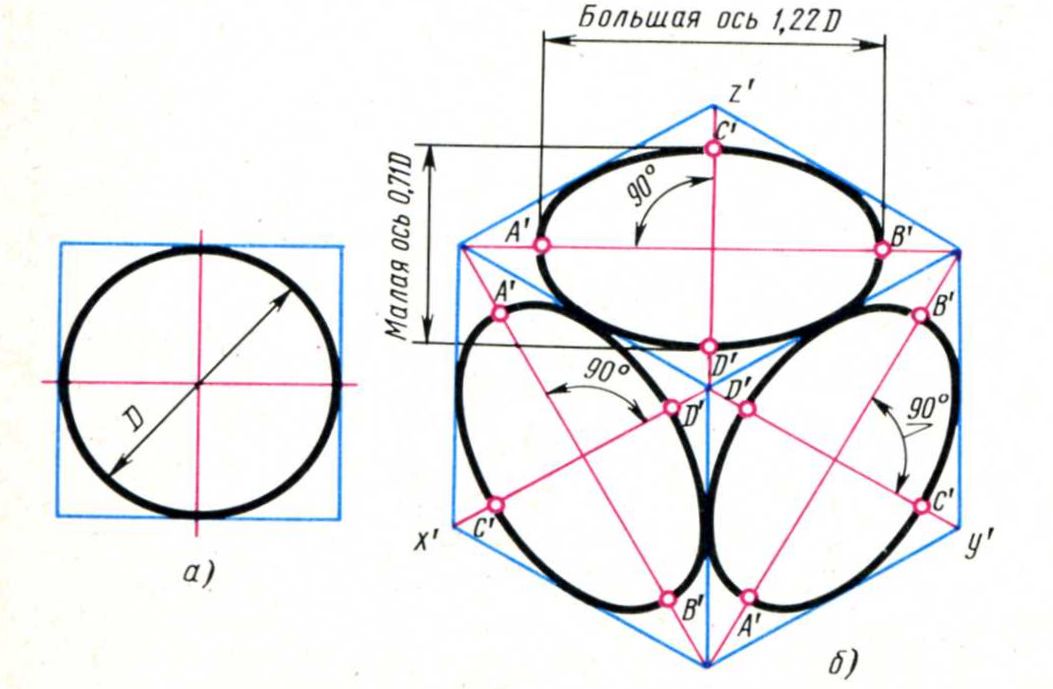 Изометрия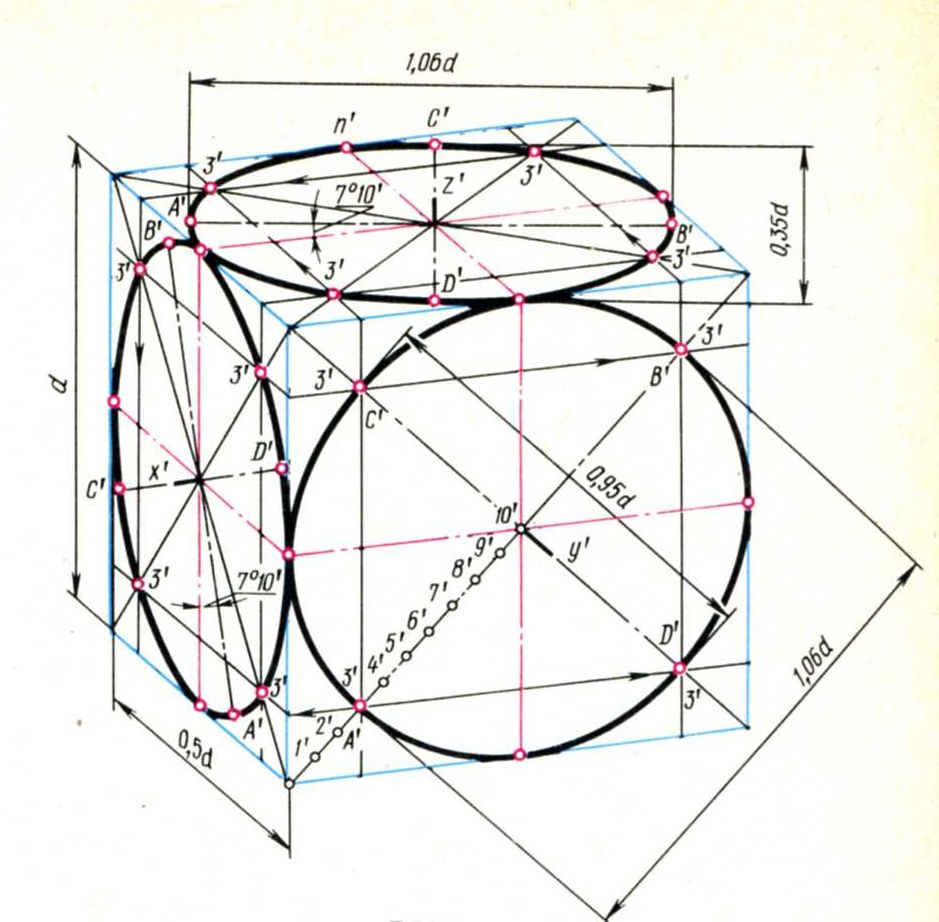 ДиметрияКаково расположение осей при диметрии и изометрии?Правила построения окружности в изометрии и диметрииКаковы коэффициенты искажения по осям, линиям уровня и наибольшего наклона при изометрии?Каковы коэффициенты искажения по осям, линиям уровня и наибольшего наклона при диметрии?РЕЗЬБЫЦель занятия -  закрепить пройденный материал и изучить предназначение, способы получения, основные элементы и параметры резьб. Виды резьб, их изображение и обозначение.Винтовая линия, винтовая поверхность. Их параметры: шаг, направление вращения, форма поверхности т.д. Винтовой выступ. ПрофильВиды резьб по профилю: треугольная, круглая, трапецеидальная, прямоугольная.Одно и многозаходные резьбы.Наружная и внутренняя резьба.Условное изображение резьбы на чертеже: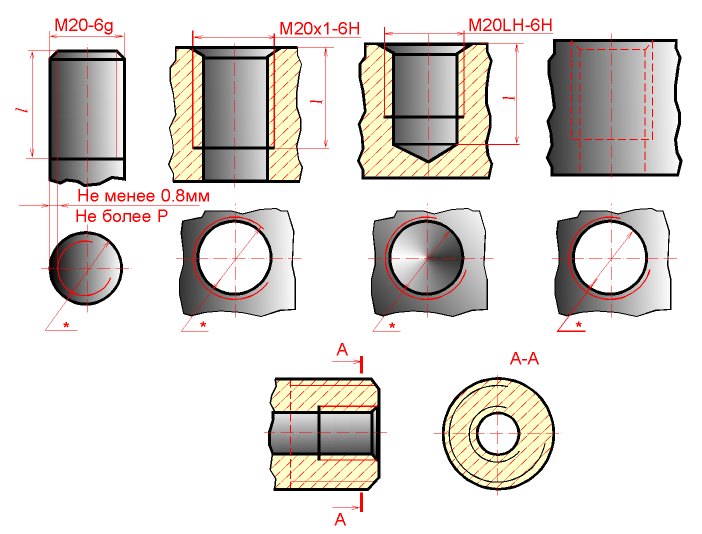 Конструктивные элементы резьбы: фаска, проточка, сбег, недорез, недовод.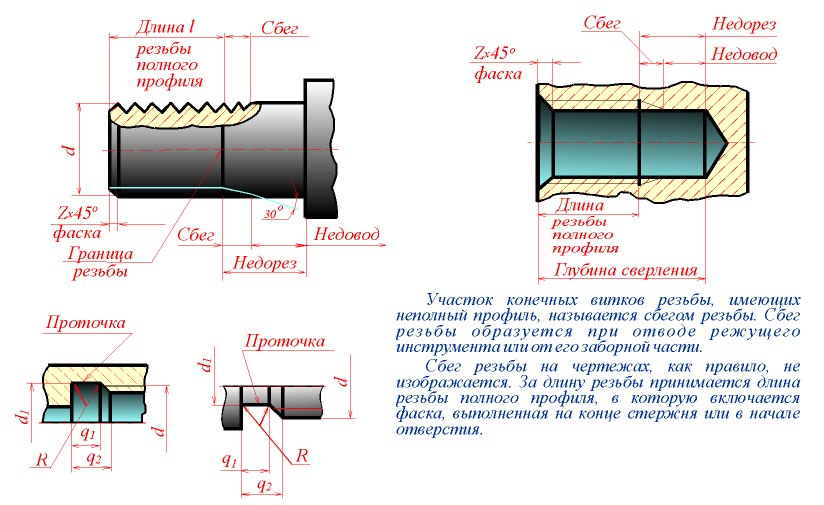 Выдача заданий для индивидуального выполнения по теме «Разъемные и неразъемные соединения»       (Таблица заданий прилагается)Контрольные вопросы:Какая резьба является основной для крепежных соединений?Что является номинальным диаметром трубной резьбыКакую величину понимают под номинальным диаметром метрической резьбы?Левицкий В.С. «Машиностроительное черчение» стр..